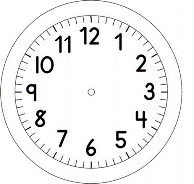 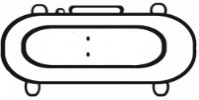 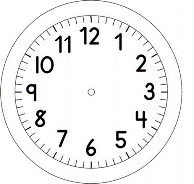 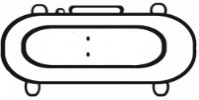 PORTUGUÊSGUIRLANDAAS GUIRLANDAS SÃO CÍRCULOS DE GALHOS SECOS ENTRELAÇADOS COM FOLHAS E FLORES, USADAS PARA DECORAR AS PORTAS DAS CASAS NO PERÍODO DO NATAL.A TRADIÇÃO DE SE USAR AS GUIRLANDAS SURGIU EM ROMA, POIS OS ROMANOS ACREDITAVAM QUE PRESENTEAR COM UM RAMO DE PLANTA TRAZ SAÚDE, MOTIVO PELO QUAL PASSARAM A ENROLAR OS MESMOS EM COROAS, PARA DESEJAR QUE TODAS AS PESSOAS DE UMA MESMA FAMÍLIA TIVESSEM SAÚDE.AS GUIRLANDAS TAMBÉM SÃO CONHECIDAS COMO COROAS DO ADVENTO, USADAS NO TEMPO DO ADVENTO, PERÍODO DE QUATRO SEMANAS QUE ANTECEDE O NATAL.DESENHE COMO SÃO AS GUIRLANAS.2. COMPLETE O TRECHO DO TEXTO COM AS PALAVRAS:NATAL – FOLHAS – PORTAS – FLORES - GUIRLANDASAS _______________________ SÃO CÍRCULOS DE GALHOS ENTRELAÇADOS COM __________________ E ___________________ USADOS PARA DECORAR AS __________________ DAS CASAS NO PERÍODO DO _________________.3. ENCONTRE NO SILABÁRIO AS PALAVRAS ESCRITAS ABAIXO E CIRCULE-AS.GUIRLANDA – NATAL – RAMO – ROMA – CÍCULOS – FLORESLANGATOBIMOTAGUIRFOFLODAGALHOMASAJALANTERESBOSIRACAFLOPEDAGARLHESELANTICULOEBOBERESGAMODETANATALMOMATECORMOTALNAAPABAROMADATANAGUIRCACÍRNAMEFAPARAMOVESACÍRCULOSLA